The PlagueMachaneh Gimel 8:35!!!!Premise: One person starts with a handful of paint and it is their job to infect the others. He does this by tagging others with the paint. Once someone gets hit with paint, they will go to the side where they will also get paint put into their hands by a counselor. Now they are infected too. And this keeps going until everyone is infected. Protection: One way they can protect themselves, is by brushing their teeth to stay hygienic (imitate it with their finger OUTSIDE their mouth). They can only do this for 15 seconds on 15 seconds off. While someone is brushing her teeth they may not be tagged. In order to get a garbage bag for 3 minutes, one has to step aside to the “doctor” (madrich/a) and say the prayer for the healing as protection. It’s going to be a really fun activity but all the counselors really need to invest in it. It will probably turn into a big fight at some point but that is also OK.*****Tell your kids to wear sneakers and clothes they don’t mind getting dirty***** The PlagueMachaneh Gimel 8:35!!!!Premise: One person starts with a handful of paint and it is their job to infect the others. He does this by tagging others with the paint. Once someone gets hit with paint, they will go to the side where they will also get paint put into their hands by a counselor. Now they are infected too. And this keeps going until everyone is infected. Protection: One way they can protect themselves, is by brushing their teeth to stay hygienic (imitate it with their finger OUTSIDE their mouth). They can only do this for 15 seconds on 15 seconds off. While someone is brushing her teeth they may not be tagged. In order to get a garbage bag for 3 minutes, one has to step aside to the “doctor” (madrich/a) and say the prayer for the healing as protection. It’s going to be a really fun activity but all the counselors really need to invest in it. It will probably turn into a big fight at some point but that is also OK.*****Tell your kids to wear sneakers and clothes they don’t mind getting dirty***** 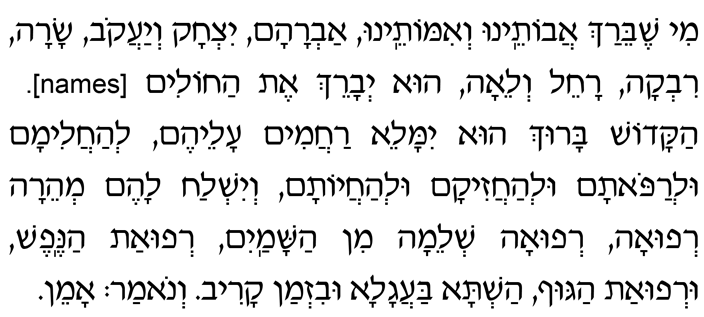 